ZUUNJOH       ZAJEDNICA UDRUGA UZGAJAČA NJEMAČKIH OVČARA  HRVATSKE                                                             HRVATSKA, 10000 ZAGREB , ILICA 61 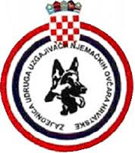                              OIB 66349707887 / IBAN HR8423600001101631447                                                                                              WWW.ZUUNJOH.HR                                                                                                                                                        ČLANICA  HKS , F.C.I. , WUSVZAPISNIK O ODLUCI IZVRŠNOG ODBORA DANA 06.06.2018., na online sjednici donosi odluku o promjeni pravilnika o izlaganju na glavnoj uzgojnoj izložbi.članak br. 4 mijenja se i glasi 
4. Natjecateljski razredi :
Razred štenadi 4-6 mjeseci
Razred najmlađih 6 - 9 mjeseci 
Razred mladih 9 - 12 mjeseci 
Razred mladih 12 - 18 mjeseci       
Razred podmladka 18 - 24 mjeseca (obavezan upis HD,ED ,DNA Gpr.)
Razred radnih od 24 mjeseca (obavezan upis HD,ED ,DNA Gpr .)---U razredu 18 do 24 mjeseca mužjaci , , izloženi psi moraju  imati upisano u rodovnicu nalaz HD, ED i DNA Gpr.  (priznat od SV *)   ,  bez toga pas ne može biti izlagan . ---U razredu 18 do 24 mjeseca ženke , izložene ženke  moraju  imati upisano u rodovnicu nalaz HD, ED i DNA Gpr.  (priznat od SV *) ili HD, ED (očitan od veterinarskih institucija priznatih od F.C.I.  i DNA Gpr. priznat od SV *) , bez toga ženka ne može biti izlagana .---U razredu 18-24 mužjaci i ženke varijetet duge dlake nalazi HD ,ED i DNA nisu obvezatni ---U razred radnih upisuju se psi sa 24 mjeseca i više starosti s položenim radnim ispitom koji se na dan izložbe daje na uvid.      U razredu radnih mužjaci , izloženi psi moraju  imati upisano u rodovnicu  nalaz HD, ED i DNA Gpr.( priznat   od SV * ),  bez toga pas ne može biti izlagan .      U razredu radnih ženke , izložene ženke  moraju  imati upisano u rodovnicu nalaz HD, ED i DNA Gpr. (priznat od SV * ) ili HD, ED (očitan od veterinarskih institucija priznatih od F.C.I.  i DNA Gpr. priznat  od SV *) , bez toga ženka ne može biti izlagana . Psi u razredu radnih podliježu provjeri hrabrosti i borbenosti. *  uvažavaju se nalazi iz drugih zemalja iz institucija koje su na popisu SV pod sljedećim linkom  :https://www.schaeferhunde.de/service/formulare-info-broschueren-verzeichnisse/verzeichnisse/#verzeichnisse-panelVerzeichnis der anerkannten HD-/ED-Befundeobrazloženje :uvidom u pristigle prijave za glavnu uzgojnu izložbu ustanovili smo da ima nekoliko pasa iz stranih zemalja sa snimkama hd / ed i ovjerom dna koja nije potvrđena od sv.na poslani upit u sv dali takvi psi imaju pravo uraditi kerung sv sa tim ovjerama i biti izlagani u matičnoj zemlji , dobili smo odgovor da sv priznaje samo nalaze urađene od veterinara koji posjeduju licencu sv i iz zemalja koje su na popisu službene stranice sv pod gore navedenim linkom.ti psi sa takovim nalazima ravnopravni su sa psima koji posjeduju nalaze potvrđene od sv i mogu pristupiti njemačkoj uzgojnoj dozvoli - kerungu.zbog promocije varijeteta pasa duge dlake dopušta se izlaganje psima u razredu 18 – 24 bez nalaza hd / ed , dna .odluka stupa na snagu odmah i punovažeća je da se primjenjuje na glavnoj uzgojnoj izložbi godine 2018.s obzirom na kasno donošenje odluke i nemogućnosti unošenja iste u katalog glavne uzgojne izložbe ,ova odluka objavljuje se javno i biti će dostupna svim izlagačima na uvid u kacelariji izložbe. predsjednik zuunjoh-a,miroslav kuzmić